Virginia Shuman Young Montessori Elementary School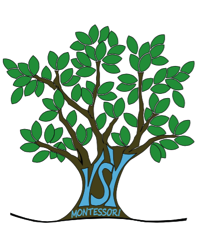 Cynthia Felton, Principal          Luke Balchaitis, Assistant PrincipalSchool Advisory Council MeetingWednesday, January 16, 20196:00 P.M. – Media CenterAGENDAWelcome and Roll Call—quorum was established and the meeting started at 6:09 pm. Approval of minutes—1st motion: Ms. Gohl, and the 2nd motion: Ms. BoydSAF Report—Dr. Knapp discussed Educational Plans (EP) for gifted students in the school.  Broward County Schools has resources available for all to access.  A listing of these resources will be put together, and then emailed out to all parents.  School Improvement Plan/Mid-Year Reflection.—Teachers, Support Staff, and Administration have been meeting in Data Chats to discuss not only student proficiency with grade level standards, but also the Learning Gains of each student.  Accountability Funds—Ms. Felton proposed that accountability funds be used for after-school academic camp that will be starting soon with 3rd graders.  Ms. Felton requested $2,400 to pay for teacher instruction and materials for these academic camps to support our 3rd grade students in both ELA and Math.  Motion to Approve: 1st Motion—Ms. Camphuis and the 2nd Motion—Ms. Benitez.  Motion voted and passed with a vote of 23.Principal’s Report—Administration, Support Staff, and Teachers have been meeting in data chats to go over student progress and the next steps forward in ensuring student achievement and learning games.  All teachers have administered the iReady 2nd diagnostic, and are using this data to drive the curriculum and instruction within their classrooms.  Adjourn—meeting was adjourned at 6:40 pm.Upcoming Meeting DatesFebruary 13, 2019March 13, 2019April 17, 2019May 15, 2019